	Remplir ainsi: Direct Observation of Procedural Skills (DOPS) Médecine du travailEvaluation en milieu de travail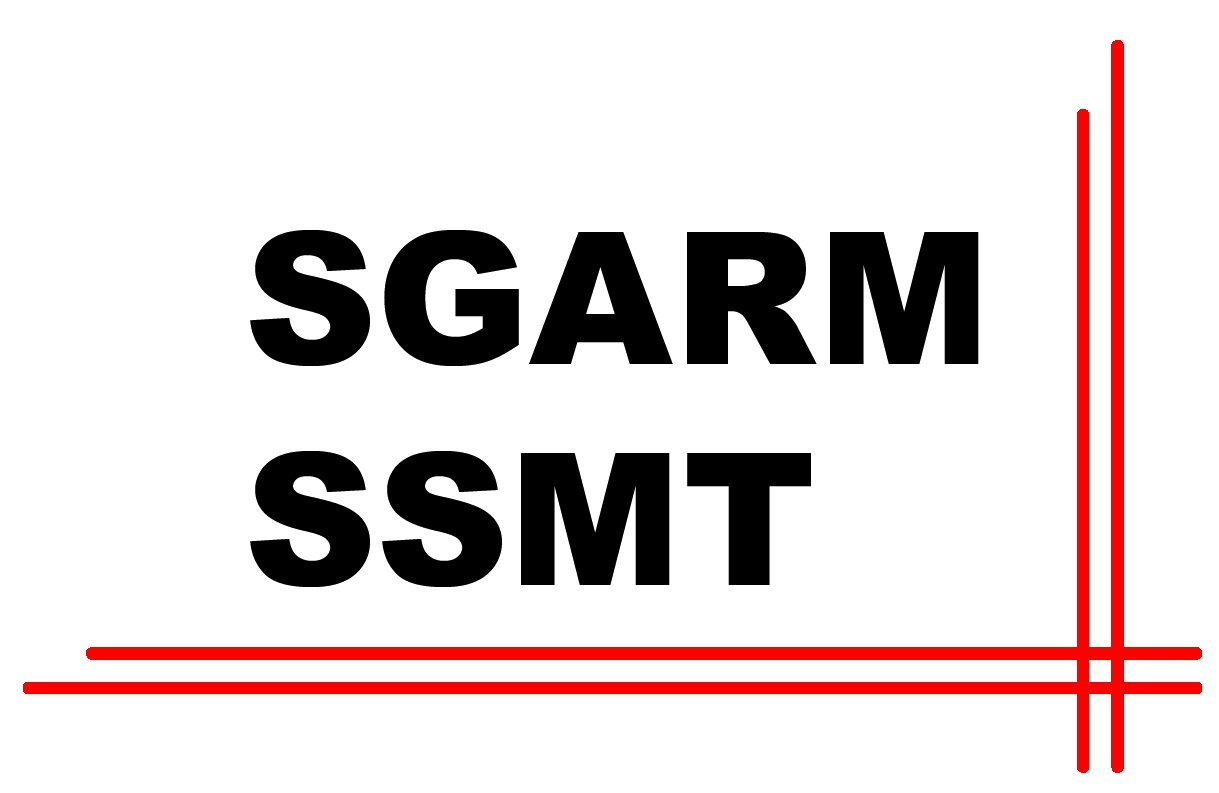  Auto-évaluation par le médecin formation  Evaluation par le médecin formateur Clinique :      			Date de l’évaluation :      Intervention : Complexité de l’intervention : 	 faible	 moyenne	 élevéeDurée de l’évaluation (en minutes) :Temps	1	2	3	4	5	6	7	8	9	10	11	12	13	14	15	16	17	18	19	20	plusd’observation																					Feedback :											Formateur /  formatrice :	     			Médecin assistant :      Signatures : Spirométrie / EFR Analyse des risques Formation sur une thématique en santé au travail en entreprise Audiogramme Retour oral d’une problématique en entreprise (pex. Choix EPI) Présentation d’un cas en colloque d’équipe ECG Propositions de recommandations de surveillance médicale en fin de visite d’entreprise Instructions du patient pour       Examen de vue (Ishihara, Farnsworth et/ou Visiotest) Propositions de recommandations d’une adaptation de poste en fin de visite d’entreprise (pex. Ergonomie) Visite du poste de travail seul ou en pluridisciplinarité Information employeur d’une situation d’aptitude restreinte/inaptitudeFocus Geste technique Visite de poste Information et conseils     fournis au travailleur / employeurQu’est-ce qui était bien ?Qu’est-ce qui peut être amélioré ?Objectifs d’apprentissage convenusPréparation / suiviHabileté techniqueAsepsie / SécuritéSens cliniqueOrganisation / efficacitéAttitude professionnelleAutre : Impression généralepar rapport au niveau de formation	dépasse les attentes	correspond aux attentes	inférieur aux attentesRemarques :